Year R Activities: Week beginning 15th JuneMathsSomething is symmetrical when it is the same on both sides. I have attached a butterfly symmetry activity sheet onto our blog for you have a go at. Can you make the butterflies symmetrical on both sides? Print it out if you can but if you can’t, don’t worry! Copy and draw the butterflies onto a piece of paper and colour it in symmetrically! Draw your own butterfly. Add detail to the butterfly’s wings using only square and circle shapes. Don’t forget to make the wings symmetrical! Take a look at some of the home learning activities that ‘White Rose Maths’ have provided for us. There is an activity to access each day if you would like some extra Maths jobs! https://whiterosemaths.com/homelearning/early-years/EnglishWatch this video to see the life cycle of a butterfly: https://www.youtube.com/watch?v=TvmQiWpgX5c Draw your own life cycle of a butterfly and add some colour to make your work look beautiful.Look at this picture of a caterpillar: 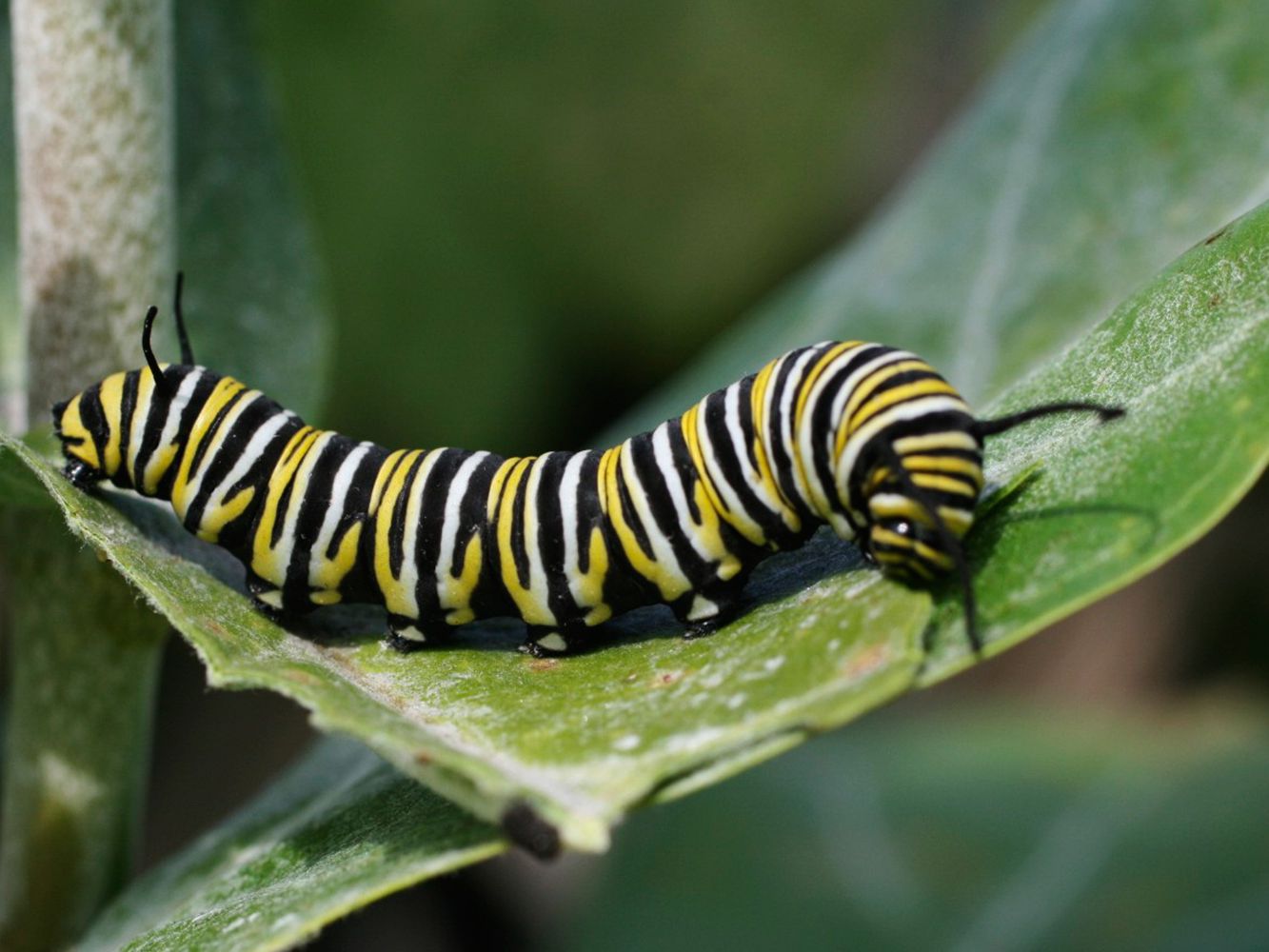 Describe it using your voice first. What does it look like? What colour is it? What shape is it? Write down as many words as you can to describe the caterpillar! For an extra challenge you might like to create a sentence to describe the caterpillar using this sentence stem, ‘The caterpillar is…’Use the ‘Life Cycle of a Butterfly’ writing template sheet that I have attached on our class blog  to help you write a sentence to describe what happens at each stage of a caterpillar/butterfly’s life. If you don’t have a printer, use the words from the sheet to help you write your ideas on your own paper at home. Reading Please read as much as possible! There are extra e-books to read by following this link if you have run out of books at home: https://home.oxfordowl.co.uk/  
Phonics Go through the Phase 3 PowerPoint presentations on the blog.Play this game: https://www.ictgames.com/phonicsPop/index.html and choose which sounds, digraphs and trigraphs you’d like to spot!One way to practise your neat handwriting is write out each word carefully.Other Learning Don’t forget PE with Joe Wicks every morning at 9am (you can also do the lesson later in the day).Watch and enjoy the story of ‘The Very Hungry Caterpillar’ using this link: https://www.youtube.com/watch?v=75NQK-Sm1YY Retell the story to your grown-up using your voice. Tell them the answers to these questions:-What did the hungry caterpillar eat on Monday?-Which of the foods that the caterpillar ate is your favourite?-What happened to the hungry caterpillar at the end of the story?Make your own caterpillar! You might use an empty kitchen roll tube as the caterpillar’s body or use a water bottle to show this instead. You might have an even better idea. Get creative and decorate your caterpillar!